Nutrition is the VisionClub Meeting AgendaMD-329 October 8th  2013	Call to Order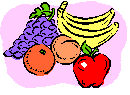 	  Officer Reports	 President’s Report	 Vice President’s Report	 ICC’s Report	Advisor’s Report	Announcements (10 mins)o	Introductionso	Comet Celebration (October 14th and 15th 10:00  to 1:00pm  SU Quad)	Need 2 more volunteers for the 15th evento	The Health Fair (October 21st 10: 00 to 1:00pm SU Quad)	Need 4 more volunteers for the 21st and the 22nd evento	Continue group projects Continue group projects and then discuss any progress so far on:-Garden -Guest Speakers-Dinner	Follow up on Last Week’s Items/Today’s Goals o	Approve of last week’s meeting minuteso	Keep Working on group projects (20 mins)-Garden - Begin formulating a blueprint -Guest Speakers- Select a RD professor from an University -Dinner- begin by aiming a date for club dinner	New Business (10 mins)o	Follow up on side projects:-logo for the Nutrition Club- flyers to handout during club events o	What are you wanting to gain from the Nutrition Club-	Besides the projects we are working on, is there any information you want to learn and gain any help? Great ideas you would like to share? (This is the time to ask questions or share)	Future Goals/Items for Discussion   (last 15-20 mins)o	Everyone, make a list of the top ten most nutritious plants you would love to plant in the garden. Then follow up next week and nominate the top 15 most nutritious foods that club members would love to plant.- Last 15 minutes of the meeting, check out the plot that Tony has given to our club  at The Meso-American Garden- take individual/group pictures at The Meso-American garden to update Club’s  Facebook page 	Adjournment